 21,22,23 )ЗСУВ ІНФОРМАЦІЇ В РЕГІСТРАХРегістри зсуву - ряд послідовно з'єднаних трігерів двоступеневої структури. Число трігерів визначає розрядність коду, що записується. За напрямком зсуву записаної в регістр інформації розрізняють регістри прямого зсуву, тобто вправо, в сторону молодшого розряду, зворотнього зсуву, тобто вліво, в сторону старшого розряду та реверсивні регістри, які допускають зсув в обидвох напрямках. В табл. 3.17 наведені ІМС регістрів зсуву, які входять до складу найбільш популярних серій.ІМС регістрів відрізняються не тільки за напрямком зсуву, але й кількістю розрядів, способом запису та зчитування інформації, швидкодією, енергоспоживанням та за іншими показниками. За способом запису інформації в регістр та її зчитування з виходів можливі наступні варіанти реалізації: запис за одним або за всіма входами одночасно; зчитування за одним або за всіма входами одночасно. В табл. 22 інформація про те, до якого типу за вказаною ознакою відноситься регістр, міститься в колонці "Число входів-виходів". Наприклад, регістр К555ИР8 має один вхід і вісім виходів, тому відноситься до регістрів з послідовною системою запису та паралельною системою зчитування інформації. Наступний регістр К555ИР9 має вісім входів і один вихід, тому відноситься до регістрів паралельно-послідовного типу. Прикладом регістра з паралельною системою запису і зчитування служить регістр К155ИР13, в якого вісім входів і вісім виходів (за кількістю розрядів).На рис.22,а наведена типова схема регістра зсуву послідовно-паралельного типу, який складається з послідовної ланки двоступеневих D-трігерів. Тактові імпульси (імпульси зсуву) надходять на всі трігери одночасно. Інформаційним кодом регістра є вхід трігера старшого розряду. Кількість виходів рівна кількості розрядів. Інформація, яка записується, повинна бути подана в часі послідовним кодом. Код записується порозрядно зі сторони старшого розряду шляхом просування кодової комбінації з кожним тактовим імпульсом від розряду до розряду. Тому для запису чотирьохрозрядного коду потрібно чотири тактові імпульси. Напрямок зсуву вказується на умовному графічному позначенні ІМС регістра стрілкою (рис.22,б). Зчитування в такому регістрі можна виконати двома способами: послідовно в часі і паралельно. В першому випадку інформацію знімають порозрядно з виходу молодшого розряду Q1, в другому - зі всіх виходів в паузі між тактовими імпульсами.Рисунок 22 Регістри зсуву а) функціональна схема, б) умовне графічне позначенняІнший приклад схемотехнічної реалізації регістра наведено на рис.23,а, де показано дещо спрощену схему реверсивного регістра К155ИР1. Кожен розряд складається з D-трігера та логічного елемента, який виконує функцію двоканального мультиплексора, який керується сигналом V. Регістр може записувати інформацію порозрядно послідовно в часі і всіма розрядами одночасно. При послідовному способі запису сигнал V повинен бути низького рівня, а код, який записується, повинен надходити на вхід D0. З кожним тактовим імпульсом C1 вхідний код просувається на один розряд в сторону старшого розряду. При паралельному способі запису код подається на входи D4-D1. Запис проводиться в паузі між тактовими імпульсами C1 при V=1 імпульсом C2.Якщо після запису число потрібно зсунути, то регістр переводять в режим зсуву сигналом V=0 і керують за допомогою імпульсів C1. При умові, що Q1 – вихід молодшого розряду, а Q4 – старшого, інформація в регістрі зсувається вліво (зворотній зсув). Але він може бути перетворений і в регістр із зсувом вправо (прямий зсув). Для цього необхідно виконати наступні зовнішні з’єднання: D3 з Q4, D2 з Q3, D1 з Q2. Код записують по входу D4 при V = 1, а керують регістром тактовими імпульсами C2. Таким чином, в розглянутому регістрі виконуються умови як прямого, так і зворотнього зсувів. Регістр має виходи від всіх розрядів, отже дозволяє зчитувати записаний код як в послідовній, так і в паралельній формах подання інформації в часі. Умовне графічне позначення регістра К155ИР1 наведено на рис.23,б.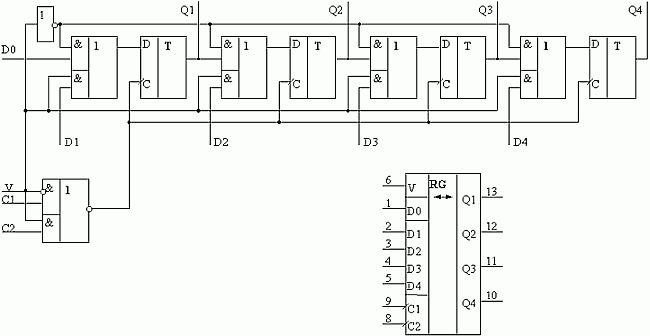 24) Простий двійковий лічильник Двійкові лічильники реалізують лічбу вхідних імпульсів у двійковій системі числення.Число розрядів n двійкового підсумовуючого лічильника для заданого модуля М знаходять із виразу n = log2М. Значення поточного числа N+ вхідних імпульсів n-розрядного підсумовуючого лічильника при відліку з нульового початкового стану визначають за формулою:N+= Qi=2n-1 Qn+2n-2 Qn-1+...+20 Q1, де 2i–1 – i-тий розряд; QiÎ{0,1} – логічне значення прямого виходу тригера i-го розряду. Розряди двійкового лічильника будуються на двоступеневих Т-тригерах або D-тригерах з динамічним керуванням по фронту синхросигналу (в лічильному режимі).У двійковому підсумовуючому лічильнику перенесення Рi в сусідній старший розряд Qi+1 виникає в тому випадку, коли в момент надходження чергового лічильного імпульсу U+ всі молодші розряди находяться в одиничному стані, тобто Pi=U+QiQi–1...Q1=1. Після вироблення перенесення старший розряд перемикається в стан «1», а всі молодші розряди – в стан «0».Асинхронні підсумовуючі лічильники на двоступеневих Т-тригерах будуються так, щоб вхідні імпульси U+ надходили на лічильний вхід тільки першого (молодшого) розряду. Сигнали перенесення передаються асинхронно (послідовно в часі) з прямих виходів молодших розрядів на Т-входи сусідніх старших. тільки 2 ...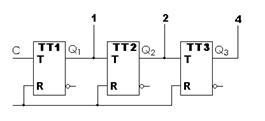 25)  Лічильники з наскрізним переносом" 
Процедура двійкового і десяткового рахунку показана в табл. 13.1. Використовуючи 4 двійкових розряду (D, C, B і A) можна вважати від 0000 до 1111 (від 0 до 15 в десятковій системі). Стовпець А відповідає наймолодшому розряду, а стовпець D найстаршому розряду. Якщо потрібен лічильник, який рахує від 0000 до 1111 (в двійковій системі), у нього має бути 16 різних вихідних станів, тобто потрібен лічильник з модулем 16. На ріс.13.1 показана схема лічильника за модулем 16,складена з 4 JK-тригерів. Кожен JK-тригер працює в режимі перемикання (J = K = 1). Нехай у початковий момент стан виходів лічильника відповідає бінарного числа 0000 (лічильник очищений). При надходженні тактового імпульсу 1 на синхронизирующий вхід (C) тригера T1 цей тригер перемикається (при проходженні зрізу імпульсу) і на індикаторі з'являється двійкове число 0001. Тактовий імпульс 2 повертає тригер T1 в початковий стан 0 (Q = 0), що в свою чергу призводить до перемикання тригера T2 в стан 1 (Q = 1). На індикаторі з'явиться число 0010. Рахунок триває: зріз сигналу на виході кожного тригера запускає наступний тригер. 

Таблиця двійкового і десяткового рахунку 


Ріс.13.1. Схема лічильника за модулем 16 
З табл.13.1 видно, що цифри (1 або 0) в стовпці А змінюється на кожному кроці рахунку, тобто тригер T1 переключається з приходом кожного нового тактового імпульсу. З шпальти У видно, що тригер T2 перемикається в два рази рідше тригера T1. Кожен більш старший розряд «перемикається» в 2 рази рідше попереднього. 
На рис.13.2 показані часові діаграми при роботі лічильника в процесі рахунку до 10 (двійкове число 1010). 
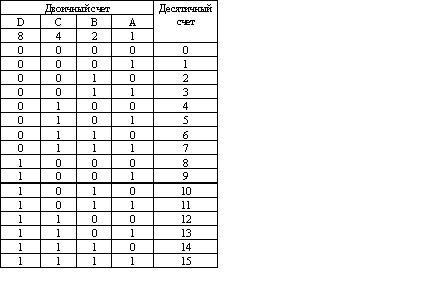 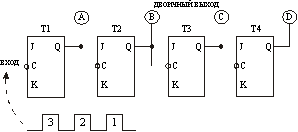 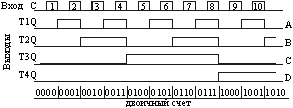 26) паралельне перенесення лічильника СХЕМА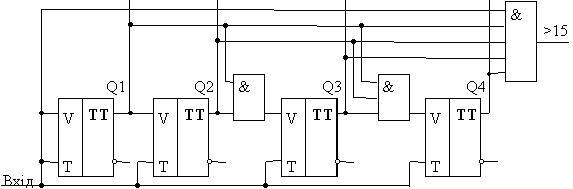 27) Лічильники з груповим переносом Щоб досягнути компромісу між збільшенням швидкодії лічильника інеобхідними для цього апаратурними затратами застосовують поділрозрядів лічильника на групи. Всередині кожної групи розрядівреалізується паралельний перенос, а між  групами — послідовний перенос(рис. 12). Такі лічильники  називаються лічильниками з  груповимпереносом.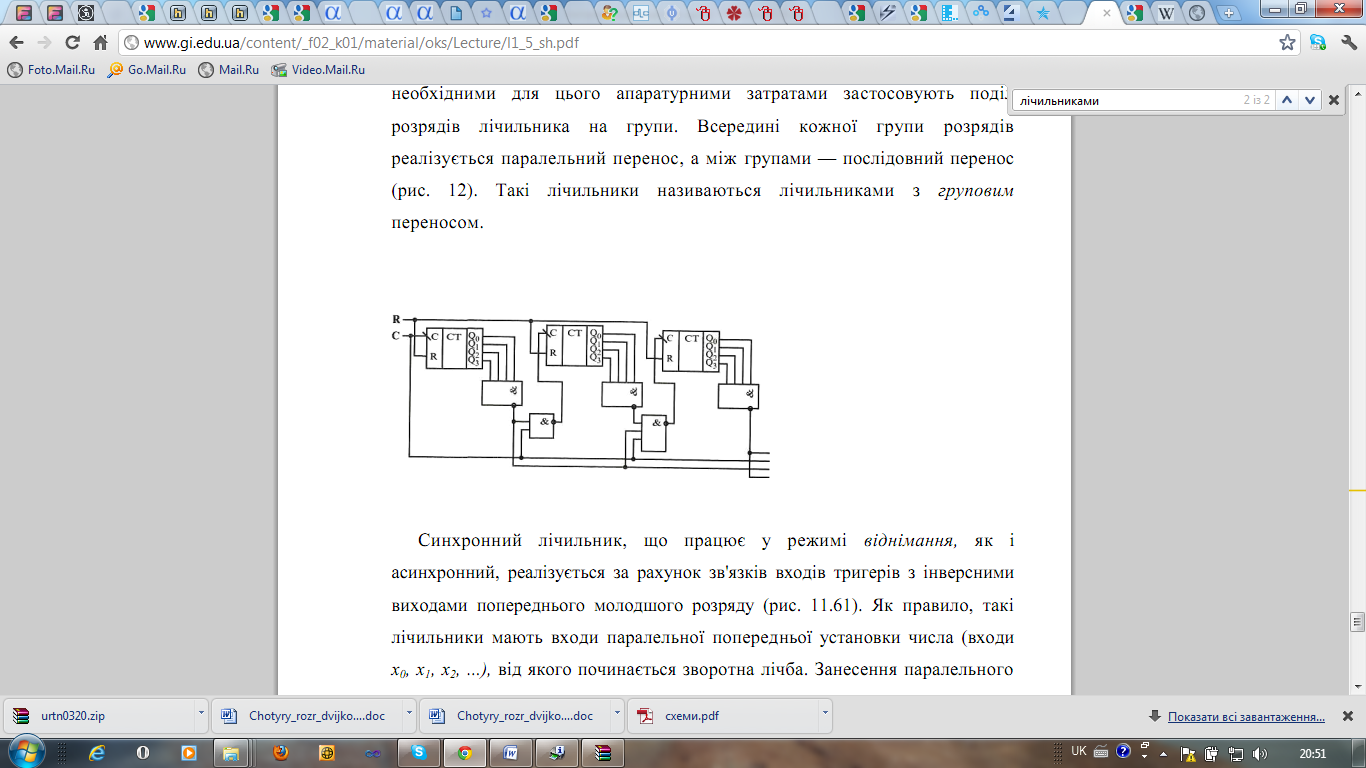 33) багаторозрядні суматори  паралельної дії .У паралельних n-розрядних суматорах значення всіх розрядів операндів поступають одночасно на відповідні входи однорозрядних підсумовуючих схем. У послідовних суматорах значення розрядів операндів та перенесення, які запам'ятовувалися в минулому такті, поступають послідовно в напрямку від молодших розрядів до старших на входи одного одно розрядного суматора. В паралельно-послідовних суматорах числа розбиваються на частини, наприклад, байти, розряди байтів поступають на входи восьми розрядного суматора паралельно (одночасно), а самі байти — послідовно, в напрямку від молодших до старших байтів з врахуванням запам'ятованого перенесення.У комбінаційних суматорах результат операції додавання запам'ятовується в регістр результату. В накопичувальних суматорах процес додавання поєднується зі зберіганням результату. Це пояснюється використанням Т-тригерів як однорозрядних схем додавання.Організація перенесення практично визначає час виконання операції додавання. Послідовні перенесення схемно створюються просто, але є повільнодіючими. Паралельні перенесення схемно реалізуються значно складніше, але дають високу швидкодію.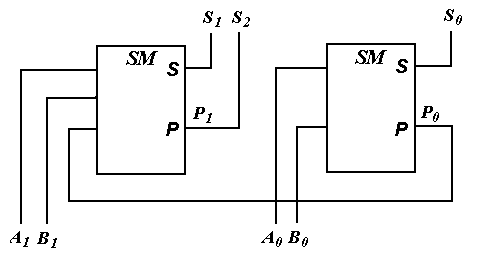 34) Прямокутні дешифраториПрямокутний дешифратор будується за двоступеневою схемою. При цьому вхідний код розбивається на дві групи по n/2 розрядів при парному n; при непарній розрядності групи вміщують нерівне число змінних. Дві групи змінних декодуються на першому ступені двома повними лінійними (можливо і пірамідальними) дешифраторами, а на другому ступені формуються вихідні функції.
Умовно вважають, що один з дешифраторів першого ступеня формує адреси рядків матриці, а другий – адреси стовпчиків матриці. На перетині ліній рядків і стовпчиків підключається m=2n двовходових схем збігу, які утворюють другий, вихідний ступінь дешифратора. При парному n матриця вентилів квадратна, при непарному n – прямокутна. Тому такі дешифратори називаються матричними або прямокутними.
Запишемо систему вихідних функцій повного дешифратора "з 4 в 16" у вигляді таких скорочених значень:
       (6.5)
де введені дворозрядні функції  і  які реалізуються дешифраторами рядків і стовпчиків відповідно:
          (6.6)
Схема прямокутного дешифратора на основі рівнянь (6.5) і (6.6) показана на рис.6.6.
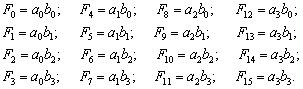 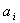 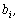 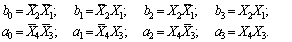 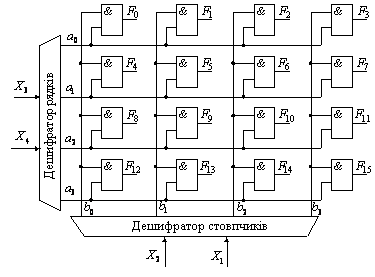 35) пірамідальні дешифратори Пірамідальні дешифраториБудуються за принципом послідовних каскадів: на першому каскаді реалізуються конституенти одиниці для 2 змінних, на n − 1 реалізуються конституенти одиниці для n змінних, при цьому, на вході отримується вихід з попереднього каскаду.36 ) ступеневі дешифратори 6.5. Багатоступеневі дешифратори. 
Каскадування дешифраторів
Принцип побудови багатоступеневих дешифраторів полягає у послідовному розбитті вхідного багаторозрядного коду до отримання у кожній групі двох - трьох розрядів. Як приклад на рис. 4.7 показано розбиття коду, який дешифрується для n=10 и n=13. Після цього багатоступенева схема дешифратора зображується у вигляді з’єднання ряду лінійних схем.

Рис. 6.7. Розбиття вхідного коду, який дешифрується на групи: а – при n=10; б – при n=13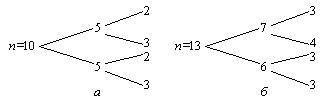 Під каскадуванням (нарощуванням) розуміють спосіб з’єднання дешифраторів у вигляді мікросхем середнього ступеня інтеграції для одержання більшої розрядності вхідного коду. З’єднання двох трирозрядних дешифраторів типу K555ІД3 для декодування чотирирозрядного коду показано на рис. 4.8.
Вхідні змінні X1, X2 і X3 подаються паралельно на входи обох дешифраторів: змінна X4 подається безпосередньо на вхід стробування  першого дешифратора, через інвертор – на вхід стробування другого дешифратора. Ця каскадна схема працює так. Якщо значення старшого розряду вхідного коду X4 = 0, то в роботу включається перший дешифратор з інверсними вісьмома виходами L0,..., L7, при цьому другий дешифратор блокований (вимкнений) і на його виходах L8,..., L15 встановлюються високі рівні. При X4=1 блокується перший дешифратор і включається в роботу друга мікросхема.
Таким чином, через наявність стробуючого входу два трирозрядних дешифратори утворюють схему дешифрації чотирирозрядного коду.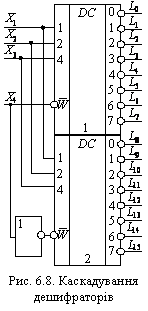 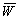 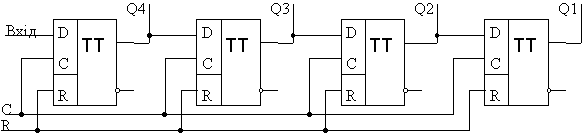 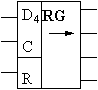 а)б)